 (Nombre del Proyecto)Ejemplo: Diseño de un sistema de facturación e inventarios para la empresa CONTEXIntegrantes									Actores (Usuarios):Los códigos son asignados por el programadorEjemplo: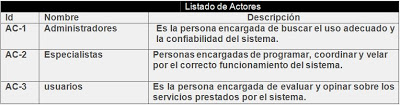 Requerimientos: FuncionalesEjemplo: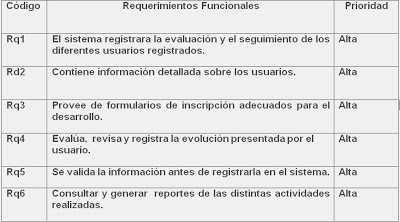 3.3.2 Requerimientos no funcional.esLos requisitos no funcionales del sistema se desarrollarán sobre áreas clave de calidad, cada una de las cuales presenta características que permitirán ejecutar con eficacia las funcionalidades planteadas por el sistema.3.3.2.1 RENDIMIENTO• Proporcionar tiempos de respuesta aceptables en los procesos en línea del sistema de registro y tratamiento de usuarios.• Garantizar velocidad estable de navegación para los actores y/o usuarios del sistema.3.3.2.2 FIABILIDAD• Posee la capacidad de garantizar el manejo de excepciones.3.3.2.3 DISPONIBILIDAD• Manejo estable de la velocidad de navegación de los diferentes usuarios dentro del sistema.• Los desarrolladores calcularan tiempos estimados en los cuales la aplicación puede llegar a estar fuera de uso.3.3.2.4 SEGURIDAD• Almacenamiento cifrado de datos determinados.• Registro de eventos de sistema, empleando la información de la sesión del usuario.3.3.2.5 MANTENIMIENTO• Manual técnico para el sistema de información.• Manual de implementación para el sistema de información• Metodología para la implementación del diseño propuesto.3.3.2.6 ESCALABILIDAD• Aplicación orientada a la WEB• Sistema compuesto por subsistemas, que agrupan una funcionalidad común.• Información requerida por parte de las personas que se encuentren registradas en el sistema.• Modelo tres capas para el sistema (Modelo Vista Controlador)3.3 Criterios de Aceptacióng) El desempeño del producto.h) Aplicativo dinámico y competitivo.i) Rendimiento y prontitud al procesar los datosj) Buena escalabilidad, eficacia y resistencia.k) Permitir varios niveles de uso basados en la web.l) El aplicativo debe pasar las buenas prácticas de rendimiento.EJEMPLO:GESTION Y CONTROL DE  PRÉSTAMOS DE LA BIBLIOTECA DEL COLEGIO JUANA DE ARCO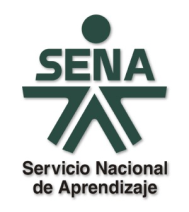 Centro de gestión de mercados logística y tecnologías de la informaciónPROYECTO DE FORMACIÓN228120PROGRAMACION DE SOFTWAREFicha:Ficha:Ficha:Qué necesidad satisface o qué problema soluciona. Justificación.Defina el impacto que tiene la constitución del proyecto.Defina el objetivo generalDefina mínimo dos objetivos específicos1.2.Determine mínimo dos actividades en la fase de análisis(En esta fase se debe recopilar lainformación básica y necesariapara la ejecución de las actividadesdel proyecto.)1.2.Determine mínimo dos actividades en la fase de planeación(En esta fase se basa en laorganización de tareas, tiempos,responsabilidades y recursos.)1.2. Determine mínimo dos actividades en la fase de ejecución(Cada miembro del proyectorealiza su tarea según laplaneación o división del trabajoacordado.)1.2.Determine mínimo dos actividades en la fase de evaluación(Esta fase se centra en la discusión y valoración de los resultados delproyecto.)1.2.ACTORESACTORESACTORESIDNombreDescripciónRequerimientos FuncionalesRequerimientos FuncionalesRequerimientos FuncionalesCódigoNombrePrioridadRequerimientos NO FuncionalesRequerimientos NO FuncionalesRequerimientos NO FuncionalesCódigoNombrePrioridadQué necesidad satisface o qué problema soluciona° No existe una herramienta  tecnológica en donde se encuentre un sistema de información para la biblioteca del  Colegio Juana De Arco el control de préstamos y bitácora.° Reducir   costo de papeleo de inventario  y  bitácora.° Almacenar los datos básicos de los estudiantes de la institución para :-Préstamos  de libros u otros elementos de aprendizaje.- Costos sobre los estudiantes por daños, o pérdidas de objetos prestados.° Hacer un  inventario de los elementos de una biblioteca por medio de cada código° Organización de las fichas del Catálogo Topográfico, por medio del código (cota) con el fin de saber dónde está ubicado el libro.Defina el impacto que tiene la constitución del proyecto Social: Mejoramiento en la prestación de material bibliográfico.Económico: Mejora en el proceso de inventarios, evitando perdidas por carencia o exceso de material y reducción de papel y tinta.Ambiental: Reducción del uso de papel y tinta.Tecnológico: Mejoramiento en el proceso de préstamos e inventarios, operativos del instituto educativo.Defina el objetivo generalDesarrollar un sistema de información,  que gestione y controle  la bitácora y préstamos de la biblioteca  de una institución educativa.Defina mínimo dos objetivos específicos1. Crear  una base de datos de los usuarios  que posiblemente implemente los préstamos de  los elementos de aprendizaje.2.  Crear una interfaz, que gestione la base de datos 3. Realizar el levantamiento de información en elÁrea de  biblioteca (bibliotecólogos, auxiliares de bibliotecólogo e involucrados en este proceso.)4. Definir los requerimientos funcionales necesarios acordes a los roles.5. Realizar el moldeamiento de la aplicaciónMediante casos de uso y Diagrama de clases y el moldeamiento de la base de datos.6. Definir el lenguaje de programación para la interfaz gráfica y el sistema gestor de bases de datos para el almacenamiento de la información.7. Definir el diseño de la interfaz gráfica.8. Realizar pruebas técnicas enfocadas en el soporte de las herramientas de desarrollo y sobre los perfiles que se manejaran.9. Implementar el sistema de información de prueba en el área de la biblioteca del  Colegio Juana De Arco10. Generar la documentación del sistema de información tales como manuales de usuario y de instalación.Determine mínimo dos actividades en la fase de análisis1. Identificación del problema / necesidad del cliente.2. Levantamiento de información a través de métodos de recolección de información.Determine mínimo dos actividades en la fase de planeación1. Planificación del cronograma de trabajo y   asignación de tareas.2. Selección de las herramientas y/o recursosRequeridos.3. Selección de las herramientas de desarrollo para el proyecto.4. Adecuación de las instalaciones de trabajo.5. Concertación con el cliente del asesor a cargo para la temática requerida.6. Elaboración de documentos para el control de cambios durante la ejecución y evaluación.Determine mínimo dos actividades en la fase de ejecución1. Puesta en marcha del cronograma elaborado.2. Aplicación de pruebas a herramientas y recursos definidos.3. Desarrollo del producto-solución a la problemática identificada.4. Implementación del producto en el cliente.Determine mínimo dos actividades en la fase de evaluación1. Control de cambios solicitados.2. Encuesta de satisfacción del cliente.3. Revisión de actividades pendientes o no programadas.